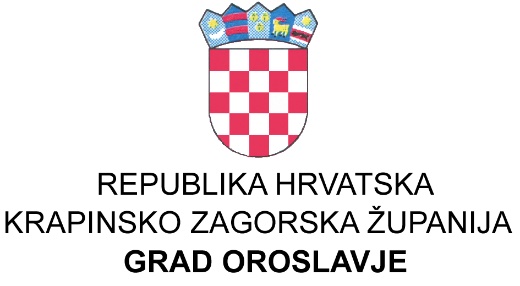 KLASA: 400-01/21-01/15URBROJ: 2113/04-03/01-21U Oroslavju,  11. 10. 2021. godina                     P O Z I V  ZA DOSTAVU PONUDEUSLUGA EVALUACIJE PROJEKTA „U SLUŽBI SVIH NAS“Poštovani,u skladu s člankom 3. Pravilnika o provedbi postupaka javne nabave bagatelne vrijednosti Grada Oroslavja upućujemo Vam ovaj Poziv na dostavu ponude.Evidencijski broj nabave: PJN60/21Podaci o naručitelju:Grad Oroslavje, Oro trg 1, OroslavjeTel/fax: 049/284-175,Internet adresa: grad-oroslavje@kr.t-com.hr OIB:86505626714.Podaci o osobi zaduženoj za komunikaciju sa ponuditeljima:Pročelnica: Zdenka KnezićTelefon: 049/500-538, mobitel: 098/250-098,e-mail: zdenka.knezic@oroslavje.hrOpis predmeta nabave:Predmet nabave je usluga evaluacije projekta „U službi svih nas“, kodni broj UP.02.1.1.12.0008. Projekt je financiran iz Europskog socijalnog fonda putem Operativnog programa Učinkoviti ljudski potencijali 2014. – 2020..Usluga evaluacije projekta podijeljena je na dvije faze evaluacijskog ciklusa i obuhvaća evaluaciju u tijeku (on-going), tijekom provedbe projekta i naknadnu (ex-post) evaluaciju, nakon provedbe projekta odnosno po završetku projektnih aktivnosti, a tijekom razdoblja provedbe projekta.Projekt „U službi svih nas“ kodnog broja UP.02.1.1.12.0008 provodi se tijekom 24 mjeseca te obuhvaća radionice kojima se doprinosi razvoju i širenju socijalnih usluga i programa aktivnog socijalnog uključivanja, adaptaciju prostora i nabavu opreme. Projekt je usmjeren sljedećim ciljnim skupinama: stariji od 54 godine, mlađi od 25 godina, sudionici s invaliditetom, nezaposleni, uključujući dugotrajno nezaposlene.Procijenjena vrijednost nabave (bez PDV-a): 60.000,00 kunaRok izvršenja/trajanja ugovora:Početak izvršenja usluge je od dana potpisa ugovora, a usluga se izvršava do kraja provedbe projekta odnosno do 17.2.2023. godine.Mjesto izvršenja:U poslovnim prostorijama izvršitelja, u poslovnim prostorijama naručitelja, na području Grada Oroslavja.Dokazi sposobnosti ponuditelja:TEHNIČKA I STRUČNA SPOSOBNOST: Minimalna razina tehničke i stručne sposobnosti: Gospodarski subjekt mora dokazati da je u godini u kojoj je počeo postupak javne nabave i tijekom 3 godine koje prethode toj godini izvršio najmanje jednu, a najviše tri iste ili slične usluge kao što je predmet nabave čija kumulativna vrijednost mora biti minimalno u visini procijenjene vrijednosti nabave. U svrhu dokazivanja ispunjenja navedenog uvjeta, ponuditelj u ponudi dostavlja:1. Popis istih ili sličnih usluga izvršenih u godini u kojoj je počeo postupak javne nabave i tijekom 3 godine koje prethode toj godini. Popis istih ili sličnih usluga mora sadržavati vrijednost, datum te naziv druge ugovorne strane.Rok, način i uvjeti plaćanja:Plaćanje se vrši na žiro račun odabranog ponuditelja temeljem ispostavljenih računa u roku od 30 dana od dana ispostave računa. Računi se ispostavljaju periodično prema izvršenoj usluzi.Rok i način dostavljanja ponude:ROK ZA DOSTAVU PONUDE je 19.10.2021. do 10:00 satiPonuda se izrađuje u elektroničkom obliku. Ponuditelj je obvezan prikupiti sve tražene dokumente te ih pohraniti u elektroničkom obliku (elektronički zapis originala ponude u .pdf formatu).Ponuditelj treba svoju ponudu dostaviti elektroničkim putem na e-mail adresu: zdenka.knezic@oroslavje.hr  s naznakom „Ponuda - PJN60/21“.Podaci o ponudi:Rok valjanosti ponude: 60 danaCijena ponude: Ponuditelj izražava cijenu ponude u kunama. Cijena ponude piše se brojkama. U cijenu ponude bez poreza na dodanu vrijednost moraju biti uračunati svi troškovi i popusti.Ponuda treba sadržavati: naziv i sjedište ponuditelja, adresu, OIB, broj žiro računa, navod o tome je li ponuditelj u sustavu poreza na dodanu vrijednost, adresu e-pošte, kontakt osobu ponuditelja, broj telefona, predmet nabave, cijenu ponude bez poreza na dodanu vrijednost, iznos poreza na dodanu vrijednost, cijenu ponude s porezom na dodanu vrijednost, rok valjanosti ponude, datum i potpis ponuditelja, te traženi dokaz tehničke i stručne sposobnosti (Popis istih ili sličnih usluga izvršenih u godini u kojoj je počeo postupak javne nabave i tijekom 3 godine koje prethode toj godini).                                                                                                                        GRADONAČELNIK:                                                                                                                          Viktor Šimunić